Sessional Assistant Professor, Teaching Stream in Introduction to Psychology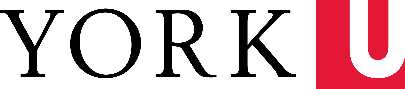 Department of Psychology, Faculty of HealthThe Department of Psychology in the Faculty of Health at York University invites highly qualified applicants for a Sessional Assistant Professor, Teaching Stream position in Introduction to Psychology. This is a Contractually Limited Appointment (CLA) to the teaching stream for a three-year term to commence July 1, 2024.Core responsibilities of this position will involve teaching multiple sections of Introduction to Psychology, a 6-credit foundational course offered to students within the Faculty of Health and across York University.York is a leading international teaching and research university, and a driving force for positive change. Empowered by a welcoming and diverse community with a uniquely global perspective, we are preparing our students for their long-term careers and personal success. Together, we can make things right for our communities, our planet, and our future. Our Psychology Department is ranked 4th in Canada according to the 2023 QS World Rankings and 33rd in the World according to the 2020 Times Higher Education Global Impact Ranking.Candidate Qualifications:Degree: Candidates must hold a PhD in Psychology prior to the start date of the appointment.Teaching:A record or evident promise of excellence in teaching and dedication to students. Evidence of excellence or promise of excellence in Introduction to Psychology should be provided through the teaching statement; teaching accomplishments and pedagogical innovations, including in high priority areas such as experiential education and technology enhanced learning; and teaching evaluations. Preference will be given to applicants who have demonstrated excellence in teaching Introduction to Psychology, particularly large enrollment classes, within the last 3 years. Suitability for prompt appointment to the Faculty of Graduate Studies, given that the position may involve graduate teaching and supervision.Hiring Policies:Salary will be commensurate with qualifications and experience.All York University positions are subject to budgetary approval.York is an Affirmative Action (AA) employer and strongly values diversity, including gender and sexual diversity, in its community. Details of the AA Program, which applies to women, members of racialized groups, Indigenous peoples, persons with disabilities and those who identify as 2SLGBTQ+, can be found here or by contacting Christal Chapman, EDI Program Manager (chapman7@yorku.ca; 416-736-5713). York welcomes and employs scholars from all over the world. All qualified candidates are encouraged to apply; however, Canadian citizens, permanent residents and Indigenous peoples of Canada will be given priority. York has a policy on Accommodation in Employment for Persons with Disabilities and is committed to working towards a barrier-free workplace and expanding the accessibility of the workplace to persons with disabilities. Applicants who require accommodation are invited to contact Dr. Jennifer Connolly, Chair, Department of Psychology, at psychair@yorku.ca.Application Process:Due date for completed applications: October 15, 2023Required materials: 1) current CV; 2) a teaching dossier (that includes a teaching statement, course outlines from previously taught courses, and teaching evaluations); and 3) the names and contact information for three referees willing to provide a confidential letter of reference. Reference letters will only be requested for shortlisted candidates. Referees should be able to provide informed letters of reference and be advised to address the candidate’s qualifications and teaching experience in relation to the position.Provide required information regarding your Canadian work status and optional self-identification for Affirmative Action purposes as part of the online application.Direct any questions about the position to Dr. Kathleen Fortune, Chair, Search Committee at kfortune@yorku.ca.Submit materials: at HH_CLA_Intro Learn More About York:York University generates and shares knowledge through our research, teaching and engagement with communities around the world. The 2023-2028 Strategic Research Plan showcases the depth, breadth and ambition of research at York.York’s commitments to social justice are laid out in our Decolonizing, Equity, Diversity and Inclusion Strategy, the Framework & Action Plan on Black Inclusion and the Indigenous Framework for York University.Follow the activities and accomplishments of York’s faculty, students and staff on YFile.York University acknowledges its presence on the traditional territory of many Indigenous Nations. The area known as Tkaronto has been care taken by the Anishinabek Nation, the Haudenosaunee Confederacy, and the Huron-Wendat. It is now home to many First Nation, Inuit and Métis communities. We acknowledge the current treaty holders, the Mississaugas of the Credit First Nation. This territory is subject of the Dish with One Spoon Wampum Belt Covenant, an agreement to peaceably share and care for the Great Lakes region.